Trousse pour réseaux sociaux pour la Semaine nationale des soins palliatifs 2023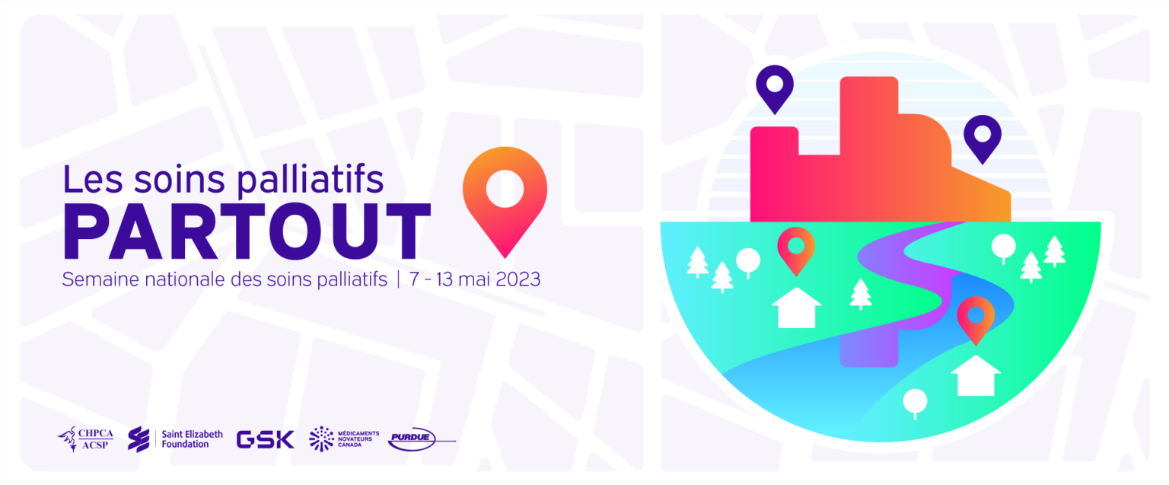 Les soins palliatifs partout | #SoinsPalliatifsPartout #SNSPComment pouvez-vous participer?La semaine nationale des soins palliatifs a lieu du 7 au 13 mai 2023. Lors de la semaine, nous vous encourageons à imprimer les points repères des soins palliatifs partout et à prendre des photos de vous et / ou de votre équipe affichant fièrement vos points repères. Partagez vos photos et / ou vidéos sur les réseaux sociaux avec les mots-clics #SoinsPalliatifsPartout et #SNSP. Assurez-vous de mentionner l’ACSP sur Facebook (@CanadianHospicePalliativeCare), Instagram (@cdnhpcassn) et Twitter (@CanadianHPCAssn) pour que nous puissions partager et célébrer les soins palliatifs partout!Textes pour réseaux sociauxJoignez-vous à nous et partagez la campagne sur votre réseau social préféré avec une des images fournies (Image 1, Image 2, Stories 1, Stories 2) ou en profitant du modèle Canva modifiable pour créer votre propre image. FACEBOOK, INSTAGRAM, LINKEDINCette année, la campagne #SNSP de l’ACSP met l’accès sur les #SoinsPalliatifsPartout pour souligner la nécessité de soins accessibles dans chaque code postal. Elle nous rappelle également que des soins palliatifs de qualité ne se trouvent pas uniquement dans une maison de soins palliatifs ou entre quatre murs - ils sont tissés au sein de chaque communauté. En savoir plus sur www.acsp.net/semaine.Saviez-vous que les soins palliatifs sont des soins axés sur la personne qui peuvent être fournis dans n'importe quel cadre, que ce soit en maison de soins palliatifs, à l'hôpital ou à domicile ? C'est vrai - les soins palliatifs peuvent être dispensés partout ! En savoir plus sur www.acsp.net/semaine #SNSP #SoinsPalliatifsPartoutC'est la Semaine nationale des soins palliatifs ! Joignez-vous à nous pour soutenir les #SoinsPalliatifsPartout et assurer que chaque Canadien.ne atteint d'une maladie limitant l’espérance de vie reçoive les soins compatissants qu'il.elle mérite. En savoir plus sur www.acsp.net/semaine.Les soins palliatifs sont des soins axés sur la personne qui peuvent être fournis dans n'importe quel cadre. En maison de soins palliatifs, à domicile, en soins de longue durée, à l'hôpital - il n'y a pas de limites. Découvrez comment vous pouvez soutenir la compassion, la dignité et les soins palliatifs dans votre collectivité pendant la #SNSP sur www.acsp.net/semaine. #SoinsPalliatifsPartoutLa compassion, la dignité et les soins sont cruciaux pour les familles qui affrontent les défis qui surgissent quand un être cher est atteint d'une maladie limitant l’espérance de vie. Apprenez-en plus sur la façon dont vous pouvez soutenir ces valeurs pendant la #SNSP sur www.acsp.net/semaine #SoinsPalliatifsPartoutMENTIONNEZ L’ACSP!SUR FACEBOOK / LINKEDIN : Maison de soins palliatifs, à domicile, en soins de longue durée, à l’hôpital – il n’y a pas de limites aux cadres où les soins palliatifs peuvent-être prodigués. Joignez-vous à nous et à l’ACSP (@CanadianHospicePalliativeCare) pour célébrer les #SoinsPalliatifsPartout lors de la #SNSP. Ensemble, nous pouvons assurer que chaque personne atteinte d’une maladie limitant l’espérance de vie bénéficie de soins compatissants. www.acsp.net/semaine Sur Instagram : Maison de soins palliatifs, à domicile, en soins de longue durée, à l’hôpital – il n’y a pas de limites aux cadres où les soins palliatifs peuvent-être prodigués. Joignez-vous à nous et à l’ACSP (@cdnhpcassn) pour célébrer les #SoinsPalliatifsPartout lors de la #SNSP. Ensemble, nous pouvons assurer que chaque personne atteinte d’une maladie limitant l’espérance de vie bénéficie de soins compatissants. www.acsp.net/semaine TWITTERC'est la Semaine nationale des soins palliatifs! Joignez-vous à nous et à @CanadianHPCAssn pour appuyer les #SoinsPalliatifsPartout. Apprenez-en plus et impliquez-vous à www.acsp.net/semaine #SNSPJoignez-vous à nous et à @CanadianHPCAssn cette #SNSP pour soutenir les #SoinsPalliatifsPartout et assurer que les soins palliatifs de qualité, accessibles et imprégnés de compassion soient disponibles dans notre communauté. www.acsp.net/semaine Chaque personne mérite des soins de qualité lorsqu'elle affronte une maladie limitant l'espérance de vie. Joignez-vous à nous & à @CanadianHPCAssn cette #SNSP pour appuyer les #SoinsPalliatifsPartout dans notre communauté. www.acsp.net/semaineMaison de soins palliatifs, à domicile, en soins de longue durée, à l’hôpital – les soins palliatifs peuvent être offerts partout! Joignez-vous à nous & à @CanadianHPCAssn pour renforcer les #SoinsPalliatifsPartout au pays. www.acsp.net/semaineLa compassion, la dignité & les #soinspalliatifs de qualité sont essentiels pour les personnes affrontant une maladie limitant l'espérance de vie et leurs proches. Apprenez-en plus lors de la #SNSP sur www.acsp.net/semaine #SoinsPalliatifsPartoutNous sommes tous parties prenantes quant à la disponibilité des soins palliatifs pour tous au Canada. Joignez-vous à nous et à @CanadianHPCAssn pour mettre en valeur les #SoinsPalliatifsPartout pendant la #SNSP. www.acsp.net/semainePOINTS REPÈRESPour les individusLes Canadien.nes de tous horizons bénéficient des soins palliatifs. Cette Semaine nationale des soins palliatifs, joignez-vous à moi pour mettre en lumière les #SoinsPalliatifsPartout ! Téléchargez votre point repère dès maintenant sur www.acsp.net/semaine. #SNSPCette Semaine nationale des soins palliatifs, je suis fier(e) de soutenir les #SoinsPalliatifsPartout en prenant une photo avec mon point repère. Les soins palliatifs sont axés sur la personne et il est important de mettre en valeur les bénéfices de cette approche. Téléchargez votre point repère sur www.acsp.net/semaine et partagez votre photo avec les mots-clics #SNSP et #SoinsPalliatifsPartout.Les soins palliatifs ont eu un grand impact dans ma vie, je suis donc honoré(e) de participer à la #SNSP. En partageant ma photo avec mon point repère, j'aide à diffuser le message que des soins palliatifs de qualité devraient être accessibles à tous, partout. #SoinsPalliatifsPartout.C’est la Semaine nationale des soins palliatifs et je suis fier(e) de me joindre à l’ACSP pour préconiser les #SoinsPalliatifsPartout. Je partage mon point repère pour souligner l’importance d’avoir des soins palliatifs de qualité accessibles à tous.Pour les organismes Joignez-vous à nous pour célébrer la Semaine nationale des soins palliatifs en prenant une photo avec un point repère pour démontrer votre appui pour les #SoinsPalliatifsPartout. Téléchargez l’image du point repère au www.acsp.net/semaine #SNSPAppuyer les #SoinsPalliatifsPartout avec nous! Imprimez un point repère et partagez votre photo pour la Semaine nationale des soins palliatifs. Téléchargez l’image du point repère au www.acsp.net/semaine #SNSPCette Semaine nationale des soins palliatifs, nous sommes fiers d’appuyer les #SoinsPalliatifsPartout en prenant une photo avec notre point repère. Les soins palliatifs sont des soins axés sur la personne – Il est essentiel que chaque personne prenne conscience des bénéfices de ces soins. #SNSPEnsemble avec l’ACSP, nous sommes fiers d’appuyer les #SoinsPalliatifsPartout lors de la Semaine nationale des soins palliatifs! Joignez-vous à nous en partageant votre photo contenant un point repère disponible au www.acsp.net/semaine  avec les mots-clics #SNSP et #SoinsPalliatifsPartout